РЕГИОНАЛЬНАЯ СИСТЕМА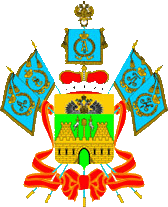 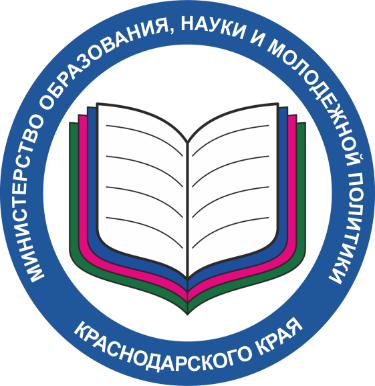 обеспечения профессионального развития педагогических работников Краснодарского краяУтверждена приказом министерства образования, науки и молодежной политики Краснодарского краяЦ-2. Совершенствование предметных компетенций педагогических работников.Реалистичность достижения цели: Достижимость целевого ориентира, связанного с совершенствованием предметных компетенций педагогических работников, определяется следующими ресурсами системы образования: высококвалифицированным кадровым составом участников реализации Системы;наличием в краевой системе образования сети методических и предметных сообществ;накопленным в Краснодарском крае опытом выявления предметных дефицитов и совершенствования предметных компетенций педагогических работников;гибкостью и мобильностью системы образования Краснодарского края в аспекте совершенствования профессиональных компетенций педагогических работников.Самостоятельным показателем реалистичности цели является наличие аппарата для диагностирования ее достижимости: результаты независимых оценочных процедур обучающихся;анализ отчетов, в том числе самообследования; опрос;тестирование;данные, представленные в автоматической системе управления сферой образования Краснодарского края.